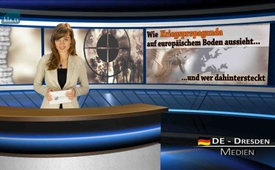 Oorlogspropaganda in Europa: hoe ziet het eruit en wie zit daar achter?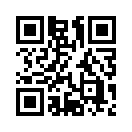 In zijn boek en gelijknamige documentaire “War made easy”, in het Nederlands: "Oorlog, gemakkelijk gemaakt", bewees de Amerikaanse journalist Norman Solomon met documenten hoe oorlogen worden ingeleid en gestuurd door de Amerikaanse regering en hun mannen achter de schermen en dit gebeurt steeds volgens hetzelfde patroon:In zijn boek en gelijknamige documentaire “War made easy”, in het Nederlands: "Oorlog, gemakkelijk gemaakt", bewees de Amerikaanse journalist Norman Solomon met documenten hoe oorlogen worden ingeleid en gestuurd door de Amerikaanse regering en hun mannen achter de schermen en dit gebeurt steeds volgens hetzelfde patroon:
1.  Een bloeiend, geografisch en politiek belangrijk land wordt tot “doelland” verklaard.
2.  Door gelijkgestemde media en politici wordt het doelland belasterd en gedemoniseerd als onberekenbaar gevaar voor de mensheid.
3.  Nadat de wereldbevolking is voorbereid op een oorlog met het doelland, wordt door een leugen en een “valse vlag operatie” een oorlog gerechtvaardigd. 
4.  Op een bepaald moment ontdekt het publiek dan dat de militaire aanval gebaseerd was op een leugen. Dan komt er ook voor de eerste keer kritiek in de media. Maar dan is het al te laat voor de duizenden doden, aldus Norman Solomon.

Precies volgens dit model verliep de oorlog tegen Irak in 2003 en de internationale militaire interventie in Libië in 2011, om maar 2 voorbeelden te noemen. De staatshoofden van Libië en Irak,  Muammar al-Gadaffi en Saddam Hoessein werden kortweg als een onberekenbaar gevaar belasterd en gedemoniseerd, zodat een oorlog kon worden gerechtvaardigd. En dat gebeurde door doelgerichte en aanhoudende mediacampagnes. Sinds kort lijkt het erop dat het nog een ander staatshoofd zo vergaat, wat erop duidt dat opnieuw een oorlog zich begint af te tekenen en de bevolking daarvoor blijvend moet worden ontvankelijk gemaakt. En dat gebeurt weer volgens het hetzelfde model. Bekijken we daarvoor de online-uitgave van het Duitse dagblad “DIE WELT” van 18 oktober dit jaar:
Met grote letters wordt de strategie van de Russische president Vladimir Poetin – die luchtaanvallen laat uitvoeren tegen stellingen van de Islamitische Staat IS – belasterd als “het ergste van alle kwalen”. Poetin is een brandstichter in het gewaad van een brandweerman – en Europa kijkt toe”, aldus Die Welt.
Klinkt dit niet bijna hetzelfde als de oorlogspropaganda die indertijd liep tegen Saddam Hoessein en Muammar al-Gadaffi? 
Maar is er echt een reden om de Russische luchtaanvallen op stellingen van IS en andere rebellengroepen van meet af aan te veroordelen? Rusland houdt zich wel aan het volkenrecht en bombardeert IS-stellingen in Syrië op verzoek van de Syrische president Bashar al-Assad. Het volkenrecht laat gebruik van geweld toe op het territorium van een vreemde staat, onder drie voorwaarden:
 1. bij besluit van de VN-Veiligheidsraad, 2. als zelfverdediging, en 3. op verzoek van de autoriteiten van deze staat.
Aan de andere kant wordt de coalitie onder leiding van de VS met geen woord veroordeeld. Die voert sinds ruim een jaar luchtaanvallen uit op IS-stellingen in Syrië – en dit tegen het volkenrecht, dat wil zeggen zonder besluit van de VN-Veiligheidsraad en zonder afspraak met de Syrische autoriteiten. De Anti-IS-Coalitie onder leiding van de VS kan niet het geringste succes bewijzen. Daarom alleen al mag het ingrijpen van Rusland tegen de meedogenloze terreurmilitie IS geen verwondering wekken. Kla.tv berichtte daarover in de uitzendingen van
19 september en 13 oktober van dit jaar.
Kijken wij nu echter verder, wat nog te lezen was in “DIE WELT”:
Verder beweerde Die Welt, zonder eerst het resultaat af te wachten, dat de Russische interventie de Syrische vluchtelingencrisis niet zal verlichten en dat het aantal slachtoffers onder de burgerbevolking zal toenemen en niet verminderen. 

Maar waarop steunt deze bewering?
Het Russische ministerie van buitenlandse zaken daarentegen gaf op 30 september een heel andere kijk: de Russische interventietroepen hebben, wat betreft  trefzekerheid en veiligheid voor de burgerbevolking, een beslissend voordeel. Alle aanvallen tegen de IS-stellingen in Syrië worden uitgevoerd na een luchtverkenning en precisering van de gegevens door de Syrische legerstaf. Want in tegenstelling tot de Amerikaanse acties is er bij de Russische een nauwe samenwerking met het Syrische leger. 

Als het hen werkelijk zou gaan om het aantal burgerslachtoffers zouden de toonaangevende media toch alle reden hebben te wijzen op de uiterst twijfelachtige werkwijze van de VS met hun zeer hoog percentage aan burgerslachtoffers. Zo bleek bijvoorbeeld uit een studie van de Britse mensenrechtenorganisatie Reprieve uit het jaar 2014 dat de VS sinds 2004 in hun drone-oorlog tegen zogenaamde terroristenleiders 1.147 burgers doodde, waaronder veel vrouwen en kinderen. Dat is ruim 96% van het totale aantal gedode mensen door Amerikaanse drones!
Is dit niet net het onderscheid tussen objectieve, gewetensvolle journalistiek en ophitsende oorlogspropaganda?

Die Welt gaat in haar artikel van 18 oktober voort in dezelfde verdraaiende en ophitsende stijl. De boodschap aan de Europeanen is daarbij ondubbelzinnig: “De Europeanen moeten bewust gemaakt worden van de bedoeling van Poetin eer het te laat is” – want Poetin laat een strategie zien van agressie waarvan het hoofddoel een verzwakking is van Europa. 

Op gelijkaardige wijze wordt Rusland een zogenaamde agressieve strategie aangewreven, doordat de burgerslachtoffers - veroorzaakt door de Amerikaanse strijdkrachten - in de schoenen van Rusland worden geschoven. Dit weerspiegelt echter zeer duidelijk aantoonbaar de strategie van de Amerikaanse imperialisten: namelijk Europa verzwakken ten gunste van het Amerikaanse overwicht. We berichtten hierover al in de documentaire “Het misleide volk als oorlogswapen”.

Tot slot nog de vraag waarheen de sporen achter dit artikel, met zo’n duidelijke oorlogspropaganda, zouden kunnen leiden. Het artikel werd geschreven door Bernard-Henri Lévy. Lévy is een Frans journalist en publicist en medeoprichter van de “Nouvelle Philosophie”,  de“Nieuwe Filosofie”. De “Süddeutsche Zeitung” van 9 november 2011 geeft opheldering over de beweegredenen en de motieven van Lévy. In zijn boek dat verscheen in november 2011 “La Guerre sans l’aimer” – “De onbeminde oorlog” – beschrijft Lévy zijn rol en die van Frankrijk in de Libië oorlog. Lévy schreef hoe Frankrijk de Libische rebellen in grootse stijl voorzag van wapens en zelfs – tegen de officiële versie in – speciale troepen inzette in Libië. De “Süddeutsche Zeitung” becommentarieerde dit als volgt: "Achter de schermen deed Lévy lobbywerk bij de toenmalige Franse president Sarkozy voor een ingrijpen in de oorlog. In Libië is de filosoof tot militair bevelhebber geworden,  tot woordvoerder van de opstand die “het westen in de oorlog tegen Gadaffi dreef.”

Een ander spoor achter het artikel uit “DIE WELT” leidt naar “Project Syndicate” dat  copyright van het artikel bezit. 
Volgens eigen verklaring is “Project Syndicate” een “non-profit” organisatie met zetel in Praag. Op dit ogenblik zijn daar meer dan 500 kranten en tijdschriften uit 150 landen in verenigd met een totale oplage van bijna 70 miljoen exemplaren. Meer dan 300 miljoen mensen werden op die manier bereikt, zoals we zien op het ingelaste beeld.
Het Syndicate wordt, volgens eigen verklaring, gefinancierd door bijdragen van de leden in de industrielanden en uit giften van privéstichtingen, waaronder het “Open Society Institute” van George Soros. George Soros is een Amerikaans multimiljardair. Hij wordt beschouwd als “globalist in hoge mate”en financiert met zijn stichtingen, die wereldwijd verbonden zijn in netwerken, talrijke groeperingen die de opheffing van soevereine staten en de oprichting van een “Nieuwe Wereldorde” bespoedigen. Dit werd gedocumenteerd in verschillende uitzendingen op Kla.tv. :
1. Oekraïne, de media boxer Klitschko faalt vanwege zijn motie van wantrouwen (Duits)
2. De Georgia Guidestones (Nederlands)
3. Het wettelijk maken van cannabis - een manier om de NWO te vestigen? (Duits)
4. De zogezegde 'vatbommen' van Assad  -  informatie-oorlog van het Westen? (Duits)
5. Occupy, een zelf-geïnitieerde oppositiebeweging door de machtigen? (Duits)
De intenties van de wereldwijde meesterbreinen en hun oorlogspropaganda worden nu steeds duidelijker zichtbaar. Help daarom mee de leugenpropaganda op tijd te ontmaskeren en verspreid hiervoor deze uitzending. Hartelijk dank.door Daniel D./Horst M.Bronnen:www.youtube.com/watch?v=6x2F9Vzl13Y

www.welt.de/debatte/kommentare/article147737548/Putins-Strategie-ist-die-schlimmste-aller-schlechten.html

http://de.sputniknews.com/politik/20151001/304645711/experte-berichte-luegen-lufteinsatz-syrien.html

www.srf.ch/news/international/der-schmutzige-drohnenkrieg-der-usa

http://www.gegenfrage.com/gezielte-toetungen-von-terroristen-trefferquote-4/

https://de.wikipedia.org/wiki/Bernard-Henri_L%C3%A9vy

www.sueddeutsche.de/politik/bernard-henri-levy-ueber-libyen-philosoph-schreibt-kriegsgeschichte-1.1184110

https://de.wikipedia.org/wiki/Project_Syndicate

http://alles-schallundrauch.blogspot.ch/2015/01/project-syndicate-die-globale.html

http://info.kopp-verlag.de/hintergruende/geostrategie/friederike-beck/wie-das-big-money-die-migrationskorridore-nach-europa-steuert-teil-i-die-international-migration.html?commentadded=success&portalLink=info.kopp-verlag.deDit zou u ook kunnen interesseren:---Kla.TV – Het andere nieuws ... vrij – onafhankelijk – ongecensureerd ...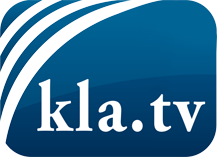 wat de media niet zouden moeten verzwijgen ...zelden gehoord van het volk, voor het volk ...nieuwsupdate elke 3 dagen vanaf 19:45 uur op www.kla.tv/nlHet is de moeite waard om het bij te houden!Gratis abonnement nieuwsbrief 2-wekelijks per E-Mail
verkrijgt u op: www.kla.tv/abo-nlKennisgeving:Tegenstemmen worden helaas steeds weer gecensureerd en onderdrukt. Zolang wij niet volgens de belangen en ideologieën van de kartelmedia journalistiek bedrijven, moeten wij er elk moment op bedacht zijn, dat er voorwendselen zullen worden gezocht om Kla.TV te blokkeren of te benadelen.Verbindt u daarom vandaag nog internetonafhankelijk met het netwerk!
Klickt u hier: www.kla.tv/vernetzung&lang=nlLicence:    Creative Commons-Licentie met naamgeving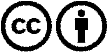 Verspreiding en herbewerking is met naamgeving gewenst! Het materiaal mag echter niet uit de context gehaald gepresenteerd worden.
Met openbaar geld (GEZ, ...) gefinancierde instituties is het gebruik hiervan zonder overleg verboden.Schendingen kunnen strafrechtelijk vervolgd worden.